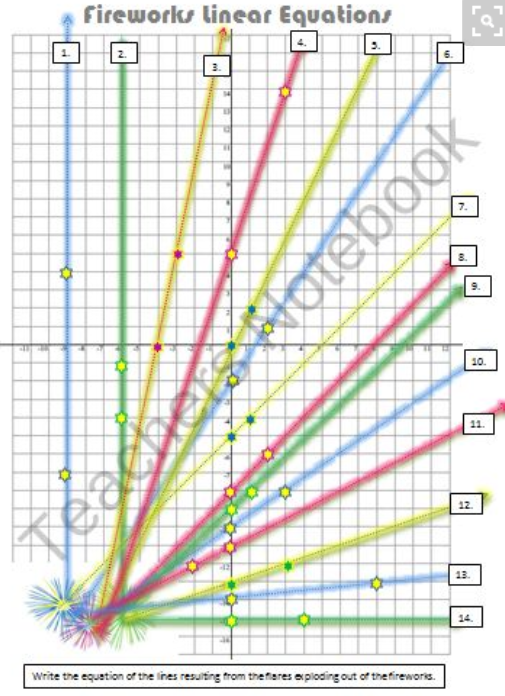 Fireworks Linear EquationsWrite the equations from the graphs in y=mx + b form.1.2.3.4.5.6.7.8.9.10.11.12.13.14.